   Центр "Точка роста"- федеральная программа "Современная школа"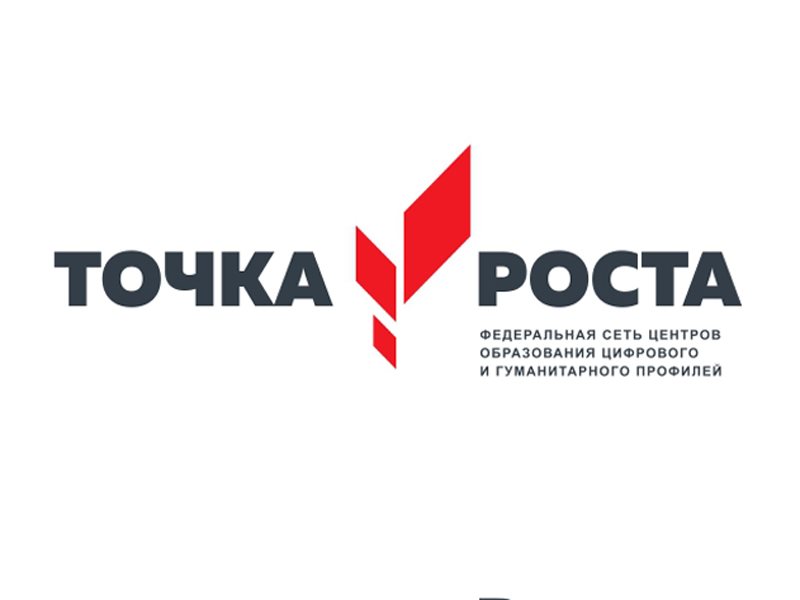 Целями деятельности Центров являются:создание условий для внедрения науровнях начального общего, основного общего и (или) среднего общего образования новых методов обучения и воспитания, образовательных технологий, обеспечивающих освоение обучающимися основных и дополнительных общеобразовательных программ цифрового, естественнонаучного, технического игуманитарного профилей,обновление содержания и совершенствование методов обучения предметных областей «Технология», «Математика и информатика», «Физическая культура и основы безопасности жизнедеятельности».Задачами Центров являются охват своей деятельностью на обновленной материально-технической базе не менее 100% обучающихся образовательной организации, осваивающих основную общеобразовательную программу по предметным областям «Технология», «Математика и информатика», «Физическая культура и основы безопасности жизнедеятельности», а также обеспечение не менее 70% охвата от общего контингента обучающихся в образовательной организации дополнительными общеобразовательными программами цифрового, естественнонаучного, технического и гуманитарного профилей во внеурочное время, в том числе с использованием дистанционных форм обучения и сетевого партнерства.Функции Центра:Участие в реализации основных общеобразовательных программ в части предметных областей «Технология», «Математика и информатика», «Физическая культура и основы безопасности жизнедеятельности», в том числе обеспечение внедрения обновленного содержания преподавания основных общеобразовательных программ в рамках федерального проекта «Современная школа» национального проекта «Образование».Реализация разноуровневых дополнительных общеобразовательных программ цифрового, естественнонаучного, технического и гуманитарного профилей, а также иных программ в рамках внеурочной деятельности обучающихся.Обеспечение создания, апробации и внедрения модели равного доступа к современным общеобразовательным программам цифрового, естественнонаучного, технического и гуманитарного профилей детям иных населенных пунктов сельских территорий.Внедрение сетевых форм реализации программ дополнительного образования.Организация внеурочной деятельности в каникулярный период, разработка соответствующих образовательных программ, в том числе для пришкольных лагерей.Содействие развитию шахматного образования.Вовлечение обучающихся и педагогов в проектную деятельность.Обеспечение реализации мер по непрерывному развитию педагогических и управленческих кадров, включая повышение квалификации руководителей и педагогов Центра, реализующих основные и дополнительные общеобразовательные программы цифрового, естественнонаучного, технического, гуманитарного и социокультурного профилей.Реализация мероприятий по информированию и просвещению населения в области цифровых и гуманитарных компетенций.Информационное сопровождение учебно-воспитательной деятельности Центра, системы внеурочных мероприятий с совместным участием детей, педагогов, родительской общественности, в том числе на сайте образовательной организации и иных информационных ресурсах.Содействие созданию и развитию общественного движения школьников, направленного на личностное развитие, социальную активность через проектную деятельность, различные программы дополнительного образования детей.В 2019 году Бюджетное общеобразовательное учреждение Должанского района Орловской области «Никольская средняя общеобразовательная сош» было включено в федеральный проект «Современная школа» национального проекта «Образование» по созданию мест, обновлению материально-технической базы с целью реализации основных и дополнительных общеобразовательных программ цифрового, естественнонаучного, технического и гуманитарного профилей в образовательных организациях, расположенных в сельской местности и малых городах и направлены на формирование современных компетенций и навыков у обучающихся, в том числе по предметным областям «Технология», «Математика и информатика», «Физическая культура и основы безопасности жизнедеятельности».                                                                                      Центр образования цифрового и гуманитарного профилей «Точка роста» БОУ «Никольская сош» войдет в федеральную сеть Центров образования цифрового и гуманитарного профилей «Точка роста». Образование можно будет получить в трех предметных областях: "Технология", "Информатика", "Основы безопасности жизнедеятельности". В школе будут оборудованы два кабинета: проектной деятельности и формирование цифровых и гуманитарных компетенций. Изменится и  содержательная сторона предметной области «Технология», в которую будут введены новые образовательные компетенции: 3D-моделирование, прототипирование, компьютерное черчение, технологии цифрового пространства – при сохранении объема технологических дисциплин. На мероприятие  по обновлению материально-технической базы для формирования у обучающихся современных технологических и гуманитарных навыков» предусмотрено   1611,7 тыс. рублей. На сегодняшней день  разработан медиаплан по информационному сопровождению создания и функционирования Центра, разработано Положение о Центре образования цифрового и гуманитарного профилей «Точка роста», приводится в соответствие с законодательством Российской Федерации Устав БОУ «Никольской сош», объявлены аукционы на закупку оборудования и средств обучения для оснащения Центра, ведется работа по приведению кабинетов в соответствие с типовым дизайн-проектом.  